Recurso de ApelaciónIdentificación de la autoridad judicial competenteSeñor Juez Público en lo Civil y comercial de la ciudad de TarijaSumaInterpone Recurso de Apelación 451Identificación de las partesGonzalo Castellanos Ramallo, de generales conocidas dentro del proceso de conocimiento oral de resolución de contrato de compraventa que sigo contra Marianela Castellanos Ramallo, ante Ud., con las mayores consideraciones de respeto me presento, expongo y digo:ObjetoOtrosí 1º.- Por ratificado el domicilio procesal (castellanos123@poderjudicial.tja.bo.com.)Otrosí 2º.- Cedula a las partes.Es cuanto pido en justicia, esperando en la ciudad de Tarija, en fecha 27 de enero de 2007.Firma del interesado y del abogado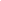 